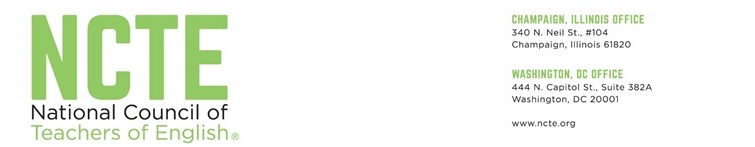 2023 Research Foundation Grant Program GuidelinesGrant DescriptionThe trustees of the NCTE Research Foundation support projects related to the teaching and learning of language, literacy and culture.Who Is Eligible
Proposals are invited from teachers, teacher researchers, teacher educators, and scholars in language, literacy, and cultural studies. Suggested Research Topics
The trustees of the NCTE Research Foundation seek proposals that reflect the diverse interests among our NCTE membership, including but not limited to proposals focusing on underrepresented populations, equity pedagogies, curriculum changes and the effect these changes have on students, school policies, changes in teaching methods, student interaction and learning, community literacy, home-school literacy relationships, after-school programs, student literacy practices in and out of school, and other relevant topics of study.
Funding and Timeline ParametersGrants will be awarded for periods of up to one year and up to $4,000 over the life of the grant. Applicants must be members in good standing of NCTE. Applicants are limited to one grant submission in each funding cycle and will only qualify for one funded project every three years.
Deadline and NotificationApplications must be received no later than March 15, 2023, 11:59 p.m., Central Time, and must be submitted electronically. Notification of grant decisions will be announced no later than June 1, 2023.
ContactFor further information on this grant program, contact the NCTE Research Foundation at researchfoundation@ncte.org.  SEE FOLLOWING PAGES FOR GRANT REQUIREMENTS, AND PROPOSAL AND REPORT FORMATS.2023 Research Foundation Grant Program RequirementsApplicants Must:Be members of NCTEPrepare the Cover Sheet and Grant ApplicationSubmit Proposal and 1 Page ResumeProposal Format and Criteria:Research Questions: (What am I asking and investigating?)Statement of Significance: (What do I propose to do? Why is this important?)What led you to this Proposal: (ideas, stories, experiences, readings)Research Design/Description of the Study: (How will I do this?)  If submitting a group proposal, please include how you will organize the group to support the research and how the participants will cooperate.Timeline: (What will take place and when?)Statement of Ethics: (How I will account for the ethical demands that may arise during the inquiry process, including issues of consent, confidentiality, privacy, reciprocity for participants - what’s in it for them? - and anonymity?)Budget: Applicants are required to include a budget outlining each item and a rationale for expenditures. We encourage applicants to include a line item related to travel to a NCTE conference where research can be presented.Appendices: If applicable a statement from administrator(s) cooperating schools indicating willingness to cooperate with you. Disbursement of Funds Funding is awarded in two phases: Upon approval of the proposal by the board of trustees, 80% of the grant is awarded. The remaining 20% of the grant will be funded after the satisfactory completion of the interim requirements (interim report and budget summary; see following page for guidelines). 
Non-Allowable ExpensesThe following expenses are not permitted as part of the grant budget:Commercial teaching materialsDissertation supportTuition expensesIndirect, overhead, or benefit costsPreviously incurred expense related to the projectResearcher salariesRefreshmentsInterim Report format (midway through sponsored research project period)500-750 wordsThe Interim Report should be written in response to these questions and will include an updated budget summary (see below):What have I done to date?What am I learning?What issues and problems have come up?What questions do I have at this point?Where do I need to go next?How has my thinking about this issue changed?An updated budget summary is also required. The remaining 20% of the grant is funded upon a satisfactory fulfillment of this requirement.Final Report Format (at completion of sponsored research project period)500-750 wordsA final report is required that addresses these points:Restatement of the research questionSummary of findingsImplications of findingsNew questionsRecipients of the grants should submit a proposal to the NCTE Annual Convention to present their work funded by the Research Foundation. If your proposal is accepted, you may use a portion of your grant to pay for your conference expenses. Make sure that you include this in your budget.Recipients are encouraged to submit manuscripts based on their research to one of the NCTE publications.